Liste des fournitures scolaires CE1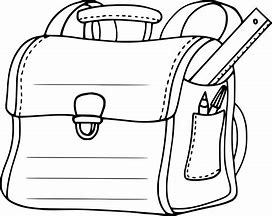 Une trousse contenant :						- 1 stylo bleu, 1 stylo rouge, 1 stylo vert1 crayon à papier (HB)1 gomme1 taille crayon avec réservoir1 règle de 20 cm2 surligneurs1 feutre pour ardoise1 paire de ciseaux1 bâton de colleUne petite boite étiquetée au nom de l’enfant contenant une réserve de matériel : 4 crayons à papier, 2 gommes, 2 stylos bleus, 2 stylos rouges, 2 stylos verts, 4 bâtons de colle, 5 feutres à ardoiseUne trousse contenant : 	- une douzaine de crayons de couleur				- une douzaine de feutresUne ardoise blanche avec un chiffon pour effacerUne équerreUn agenda (pas de cahier de texte)Un porte vue (80 vues), appelé aussi « lutin »Une pochette grand format avec rabats et à élastiquesUne petite boite pour ranger les bons points et imagesUne boîte de mouchoirs en papierPour les arts visuels : un vieux tee-shirt ou un tablier ou une blouseA préparer à la maison :Pour le sport : un short – un jogging – un tee-shirt – une paire de tennisPour la natation : un maillot – un bonnet (obligatoire) – une serviette – des lunettes PS : merci de penser à bien étiqueter tout le matériel de votre enfant.